Stad & Esch Beroepencollege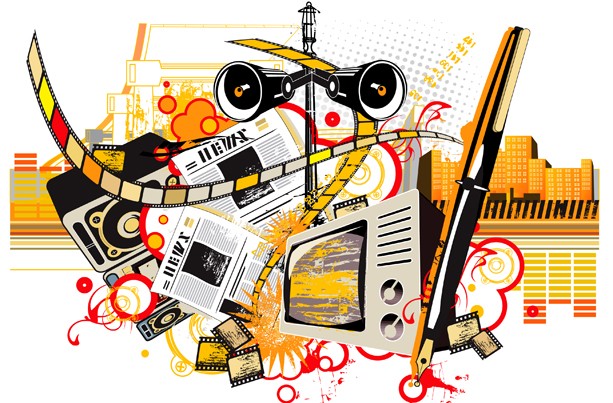 English department Media file klas 3/4					Student:Evaluation form – film		Film title:1234Uitvoering – compleetEr missen 2 of meer onderdelen van de opdracht.Er mist een onderdeel van de opdracht.Alle onderdelen van de opdracht zijn aanwezig.Alle onderdelen van de opdracht zijn aanwezig. Daarnaast is er nog iets extra’s toegevoegd. Uitvoering – correctDe opdracht is niet correct uitgevoerd.De opdracht is niet helemaal correct uitgevoerd.De opdracht is correct uitgevoerd.De opdracht is correct en extra uitvoerig uitgevoerd.TaalDe tekst is niet te begrijpen en/of er zijn veel fouten gemaakt.De tekst is met moeite te begrijpen en/of er zijn wat fouten gemaakt.De tekst is goed te begrijpen en/of er zijn nauwelijks fouten gemaakt.De tekst is goed geschreven; de schrijver is een adequaat taalgebruiker en/of de tekst is foutloos.InhoudEr wordt geen inhoudelijke informatie gegeven en/of de gegeven informatie is niet correct.Er wordt weinig informatie gegeven en/of sommige informatie is niet correct.Er is voldoende informatie gegeven.Er is uitvoerige informatie gegeven.VormgevingHet product ziet er onverzorgd uit.De vormgeving van het product is aan de magere kant.Het product ziet er verzorgd uit.De vormgeving van het product is uitstekend.